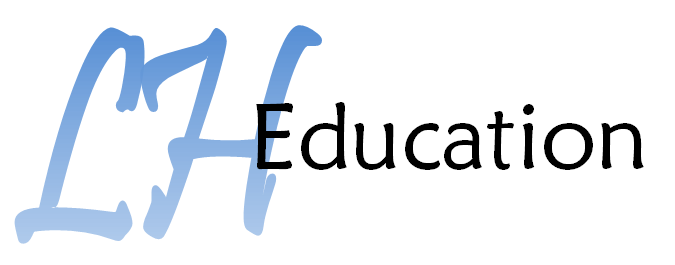 Resource Room Membership ApplicationName: 											Date: ______________Last ________________________   First  _______________________ Middle Initial ____Birthdate __________________________             I certify I am over 18 years of age. Address: ________________________________________________________________City _______________________________State _________________Zip ____________Phone Number ___________________________ Email ___________________________How would you like to receive notifications from LH Education?	      Email 		Text Messages		Phone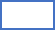 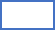 Membership Type Requested: 		   Individual Membership 		   Professional Membership				Additional Users:   _____________________________________							_____________________________________I have read and understood the policies of the resource room membership and will adhere to them. Signature _____________________________________________ Date _______________For office use onlyDate Received: ________________________________   By: ___________________________ID and Address Forms : ______________________________ and _______________________Payment received in form of __________________________ for a total of _______________Resource Room PolicesHow to Get a Membership: If you have previously had an LH Education Resource Room card, please contact the office to update information and to reinstate your card. Fill out an application and bring it along with 1 picture id and 1 proof of address form from the list below:Membership Levels: 	Individual Memberships allow for five items to be checked out at a time. Card is only valid for 1 individual to use. Professional Memberships allow for 10 items to be checked out at a time.  Card is valid for up to 3 teammates to share within the maximum of 10 items. However, the main account holder is responsible for all lost, damaged, or late items. Renewal Policy: 	Most items can be renewed up to 3 times unless someone has placed a hold on the item Holds: If you are looking for a specific item, you may place it on hold to be the next person to borrow it. You will be notified when the item comes in and it will be held for 1 week for pick up before going back on the shelf or to the next person on the hold list. Late, Lost or Damaged Policies Late Charges are $0.25 per day on most items unless noted differently on the packaging when renting, with a maximum late charge of $7.00 (28 days). Items more than 28 days overdue are classified as lost and full replacement value is charged to the membership account. Lot items maybe returned for credit back to the account up to 1 year from date of lost. Damaged items may be accessed a replacement value fee if the item is no longer usable. This does not include normal wear and tear. Membership can be suspended when fines reach a balance of more than $15.00Accounts with balances over $50 may be accessed a $10 collection fee and turned over to collections. IdentificationAddressDriver License or state issued IDPost marked mail with current name and addressPassport Lease, utility billMilitary ID car registrationWork ID Card pay stub